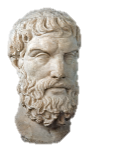 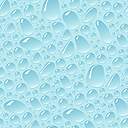 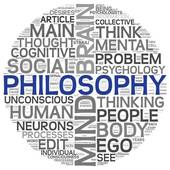 The concept of Evil.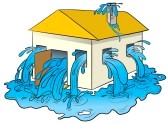 Evil is divided into natural and moral evil, although sometimes human actions can exacerbate natural evil, for example building homes on a flood plain.The consequence of evil is suffering. Suffering involves mental anguish, physical pain and depression and the effects can be long lasting. Suffering often seems unjust, for example when the innocent suffer.The Problem of Evil.The effects of evil are obviously unpleasant for those affected by it. For religious people this poses a challenge to their faith, this challenge is known as the ‘problem of evil’. This is the problem of how an omnipotent; omniscient; omnibenevolent God could allow evil and suffering to happen to his creation without doing something about it.Epicurus.The classic formulation of problem of evil was devised by Greek philosopher Epicurus. His formulation is often referred to as the ‘Inconsistent Triad’.  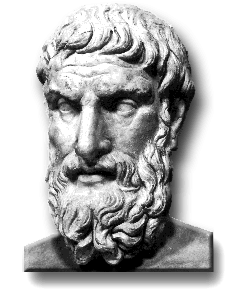 The problem of evil is a particular problem for believers in the God of classical theism (the traditional Christian idea of God). The logical problem of evil argues that evil makes the existence of God impossible. The evidential problem of evil argues that evil makes the existence of God improbable. The Logical Problem of Evil.This argument suggests that the existence of evil is incompatible with the existence of God. As a result it is logically inconsistent to accept that both exist;As God created the universe out of nothing, He has total responsibility for everything in it. If He is omnipotent, He can do anything logically possible. This means he could have created a world free of evil and suffering and that, should he have allowed them to come about, He could end all evil and suffering.As God is omniscient, he has knowledge of everything, including suffering and evil, therefore he knows how to stop it.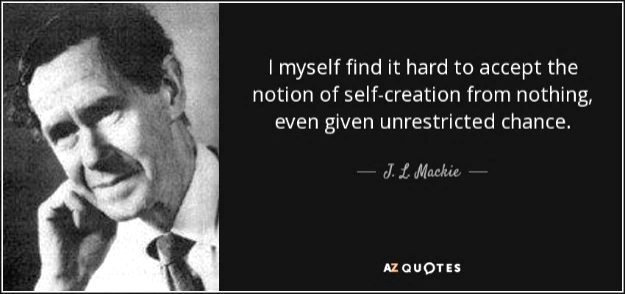 If God is omnibenevolent, He would wish to end all evil and suffering. J.L. Mackie claimed, ‘A wholly good being eliminates evil as far as it can’. No all-loving God would allow His creation to suffer for no reason. As God is omnipotent he could carry out his desire to end suffering.David Hume argued that only two of the three qualities of God can exist alongside each other. Therefore either God is not omnipotent, or God is not omnibenevolent, or evil does not exist. Whilst the existence of evil has been questioned by some, Hume considered its effects are felt too widely to be dismissed. Therefore, accepting that evil exists he concluded that God must either be impotent or malicious. Either way, the means that God of classical theism cannot exist. 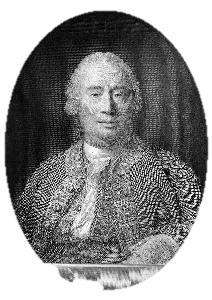 For Aquinas, the concept of infinite goodness is an essential part of God’s nature, proof against this infinite goodness, is proof that God does not exist. Aquinas, however, differs from Hume in that Hume, an atheist, accepted this conclusion, whereas went on to reject it. Aquinas’ logical argument only works if, in talking about God’s goodness, we are referring to the same thing as human goodness, and assuming that what we call evil is incompatible with the goodness of God.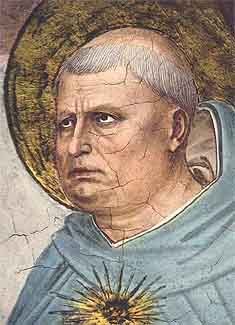 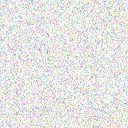 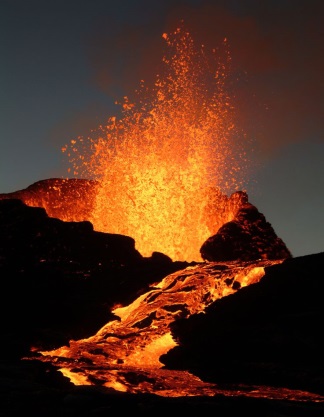 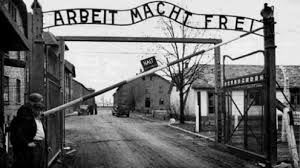 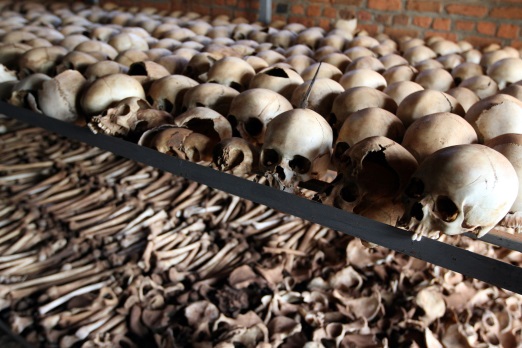 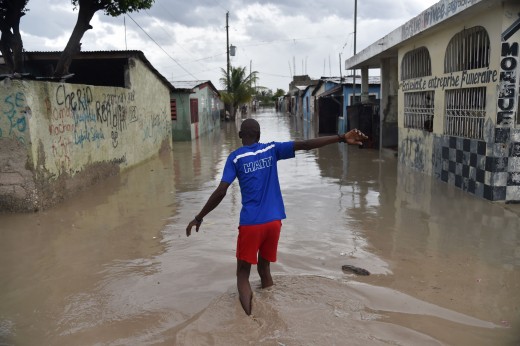 The Evidential Problem of Evil.The logical problem of evil argues that the existence of the God of classical theism is incompatible with what is known about evil and the suffering it causes. The evidential problem of evil argues that what is known about evil and suffering is evidence (rather than proof) against the existence of God, therefore God’s existence is improbable.William RoweRowe bases his case for atheism around the form of evil he refers to as, ‘intense human and animal suffering that occurs on a daily basis’. He accepts that if this evil and suffering resulted in some ‘greater good’ that could only be achieved by the presence of evil, then the resulting suffering might be considered justifiable. However, Rowe argues that this type of suffering is not all required for a greater good (much suffering seems pointless), therefore it is evidence against God’s existence.  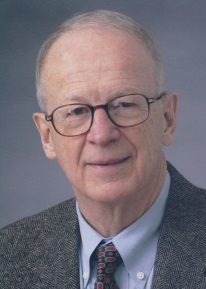 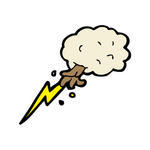 Instances of intense suffering exist that an omnipotent, omniscient being could have prevented.An omniscient, wholly good being would prevent the occurrence of intense suffering, unless it could not do so. Therefore there does not exist an omnipotent, omniscient, wholly good being. Rowe uses examples to illustrate his points;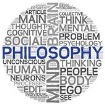 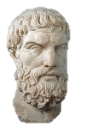 What is a theodicy?A typical defence of against the problem of evil is that God’s goodness is a different concept from our own, and that as a temporary part of his plan his goodness might allow him to tolerate the existence of what we consider to be evil. In this case there is no contradiction in supposing that God is omniscient, omnipotent and omnibenevolent, and has a reason for evil to exist. A number of philosophers have come up with theodicies to explain what reason this might be. ‘Theodicy’ literally means the ‘justice of God’. When applied to the problem of evil it is more helpful to think of it as ‘justification of God’. A theodicy seeks to explain the existence of evil and at the same time retain the three attributes of the God of classical theism. These have included considering evil and suffering as an illusion.Augustinian Theodicies.St Augustine (354-430) based his arguments on the Bible, in particular the Creation and Fall accounts in Genesis, and on philosophical tradition. His theodicy is based on two major assumptions;Evil did not come from God since God’s creation was faultless and perfect.Evil, having come from somewhere else, God is justified in allowing it to stay.Augustin converted from Manichaeism to Christianity, this would influence his theodicy. Manichaeism taught that two opposing natures existed  - light (good) and dark (bad), both of equal power. A human is the battle ground for the power of light and darkness; the good is the soul, and the dark is the body. The soul is incorruptible and is under domination from the body. Humans are said to be saved if they come to know and identify themselves with their soul. Matter is evil and traps the human spirit, but there is said to be a divine ‘spark’ which must escape the material world to join the Ultimate Good. 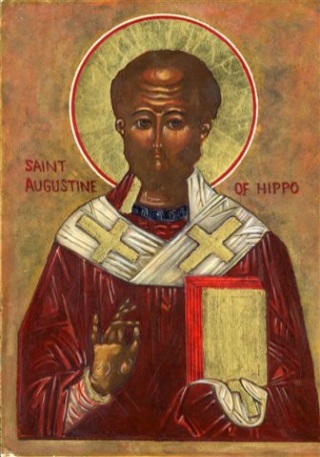 Augustine rejected the dualism of Manichaeism in favour of the God of classical theism. However he took the Manichaeism concept of Good as that which brings tranquil pleasure associated with God’s creation, and the dark becomes the evil which disrupts the harmony of creation. However, God preserves the order in his creation. Wickedness and mortality in Manichaeism, become ‘sin’ and the punishment for Augustine. Humans inherit sin as a punishment for the original sin of Adam and Eve therefore personal evil is inevitable.  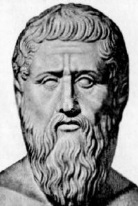 